Муниципальное казенное дошкольное образовательное учреждение –детский сад комбинированного вида № 1 «Ручеек»Барабинского района Новосибирской областиРазвлечение для детей старшего дошкольного возраста"Зимние виды спорта и люди с ограниченными возможностями"
 г. Барабинск 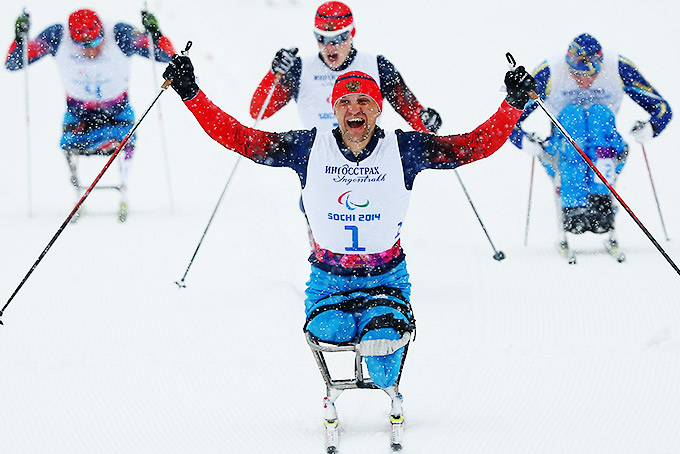 Тема: "Зимние виды спорта и люди с ограниченными возможностями"Цели:Познакомить детей с понятием – люди с ограниченными возможностями.Познакомить детей с понятием паралимпийских  игр.Закрепить знания детей о зимних видах спорта.Закрепить знания детей об органах чувств.Задачи:1.     Рассмотреть картину с изображением мозга и частей тела человека – сравнение с подводной лодкой2.     Обследовать лимон – закрепить у детей знания об органах чувств(зрительные, тактильные, вкусовые, обонятельные)3.     Познакомить детей с понятием «люди с ограниченными возможностями»4.     С помощью дидактических игр повторить с детьми зимние виды спорта5.     С помощью презентации и дидактической игры познакомить детей с паралимпийскими видами спорта. Оборудование: ИКТ, презентация, корзинка с платком, лимон, карточки-пиктограммы с олимп. И паралимп. видами спорта, столы, спорт. инвентарь, волейбольная сетка, возд. шарик, повязки на глаза, сердечки, кегли, лавки, кубики.Ход занятия: - Здравствуйте, ребята! Сегодня я хочу вам рассказать вам о зимних видах спорта и необычных спортсменах, которые ими занимаются.- Но сначала давайте вспомним, как мы узнаем о том, что происходит вокруг нас? (ответы детей)Наводящий вопрос – что есть у человека, помогающее ему чувствовать и узнавать мир? (органы чувств – зрение, слух, обоняние, осязание, вкус)- Сейчас мы с вами немного поиграем в исследователей. Вы закроете глаза, а мы вам в руки дадим предмет. Вы можете его обследовать руками, нюхать, пробовать на вкус. Когда я спрошу – вы мне скажете, что это за предмет и откроете глаза. Начали – закрывайте глазки! (быстро раздаем всем лимоны)Дети обследуют лимоны.- Готовы? Что за предмет у вас в руках? (ответы детей)- Открывайте глаза. Правильно! Какие органы чувств помогли вам узнать, что это лимон?Показ  слайда №2 (с мозгом и подводной лодкой).- Посмотрите, что здесь изображено? - Как вы думаете, почему мозг сравнивают с подводной лодкой? - Что помогает мозгу получать информацию  из внешнего мира? (ответы детей) - Что можно делать, имея ноги? А руки? Глаза? Уши? Голос?  - Видите, сколько у человека возможностей? А что будет, если у человека нет каких-то возможностей?Посмотрите на эту картинку.      Слайд  № 3-  Кто эти люди? Каких возможностей у них нет? (ответы детей)Сейчас мы поиграем с вами в игру «Слепой и поводырь»    Слайд  № 4- Разбейтесь на пары. Одному в паре мы завяжем глаза – он будет слепым. Второй будет его поводырем – помощником, который должен будет провести слепого по маршруту, который мы сейчас создадим. Надо быть очень внимательным и осторожным – предупреждать слепого  обо всех препятствиях, помогать ему их обходить (завязываем глаза, ставим стулья, кладем мат).  Начали! (страхуем детей)По окончанию маршрута дети меняются местами – глаза завязываем другому ребенку из пары.– Трудно было? А кому было труднее?- А как вы думаете, кто в нашей жизни помогает слепым людям? (ответы детей)- Посмотрите на картинки – это собака поводырь  (показ слайдов  № 5-8).- Она помогает слепому человеку в жизни – переходить дорогу, заходить в транспорт, получать чеки.- А как вы узнаете слепого человека на улице города? (ответы детей)- А теперь давайте подумаем, могут ли эти люди – с ограниченными возможностями – заниматься спортом? (ответы детей)- Вы знаете, что каждый год  у нас в стране, в других странах проходит Зимняя олимпиада?  Слайд № 9, 10- Какие виды зимнего спорта вы знаете? (ответы детей и показ слайдов с зимними видами спорта)   Слайд № 11-16- А как вы думаете, какими  зимними видами спорта  могут заниматься люди с ограниченными возможностями? (ответы детей и показ слайдов №17 -24Слайд №25- Давайте с вами поиграем: разбейтесь на 2 команды. Одна команда будем подбирать карточки-пиктограммы к обычным видам спорта, а другая команда – к паралимпийским играм. Начали!- Теперь поменяйтесь местами и проверьте друг друга – все правильно разложили?Хорошо.                                               Слайд № 26- Ребята,  посмотрите на этот стол – что это за предметы? (спортивный инвентарь)Внимательно посмотрите на них и постарайтесь запомнить то, что видите. Теперь отвернитесь (убираем или докладываем одну вещь). - Поворачивайтесь и скажите, что изменилось? (3-4 раза)Слайд № 27- Молодцы! А теперь давайте попробуем поиграть в волейбол, как будто вы – люди с ограниченными возможностями. Делимся на 2 команды и садимся на стульчиках напротив друг друга. Между вами будет сетка. Вместо мячика у нас будет воздушный шарик. Помните, что вы не можете вставать! Отбивать шарик нужно руками и только сидя. Начали! (играем до 3-5 голов)-Какие вы молодцы! Трудно вам было?Понимаете теперь, какие смелые, мужественные и упорные спортсмены-паралимпийцы?- А как вы думаете, чем мы можем помочь людям с ограниченными возможностями в нашей жизни? (придержать дверь, помочь перейти улицу, зайти в метро, на эскалатор, помочь посетить магазин, почитать книгу)- Ребята, вы все молодцы! Теперь вы знаете, что кроме обычных олимпийских игресть еще и паралимпийские.  Что кроме обычных людей есть и люди с ограниченными возможностями. И часто они нуждаются в нашей помощи. Сл. № 28- Давайте пообещаем себе и друг другу, что всегда будем замечать горе других, будем помогать им. Человек хранит свои добрые чувства в душе, а душа у человека живет в сердце. Дети, покажите, где ваша душа? Мы  очень хотим, чтобы в вашей душе с сегодняшнего дня  поселились сопереживание, добро и любовь. На память мы дарим вам эти сердечки на память.